ICS      点击此处添加中国标准文献分类号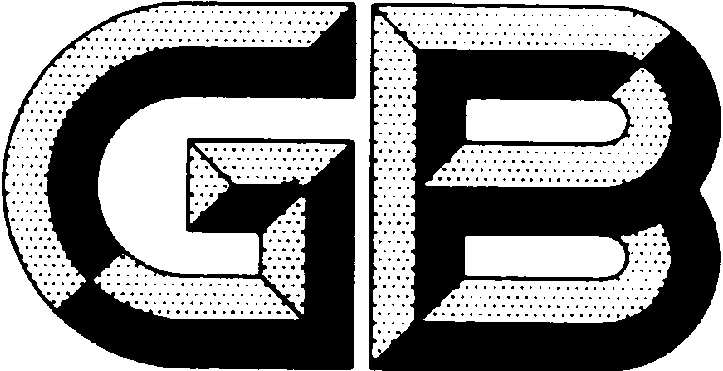 中华人民共和国国家标准GB/T 2018—XXXX硒废料Scraps of selenium点击此处添加与国际标准一致性程度的标识XXXX - XX - XX发布XXXX - XX - XX实施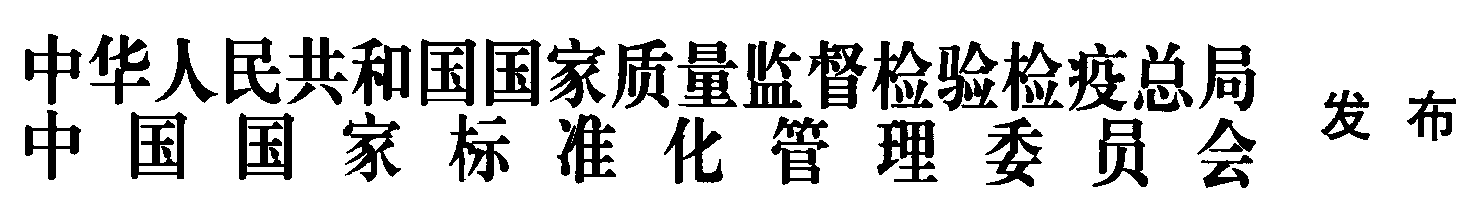 目  次前言	II1　范围	12　规范性引用文件	13　分类	14　要求	25　试验方法	26　检验规则	27　标志、包装、运输和贮存及质量证明书	38　合同（或订货单）内容	3前  言本标准按照GB/T1.1-2009给出的规则起草。本标准由全国有色金属标准化技术委员会归口。本标准主要起草单位：永兴鑫裕环保镍业有限公司、广东先导稀材股份有限公司、湖南省荣鹏环保科技有限公司、湖南省金润碲业有限公司、永兴县食品药品工商质量监督管理局。本标准主要起草人：张凡、曹喜平、李水林、李俊、邱传辉、邓跃兴、李振国、陈庚龙、杨安福、刘文文、谭小雄、罗细兰、郭承学、谷丽、侯千驹。硒废料范围本标准规定了硒废料的分类、要求、试验方法、检验规则和标志、包装、运输、贮存及合同（或订单地）内容。本标准适用于国内外贸易及再生有色金属使用的硒废料。规范性引用文件下列文件对于本文件的应用是必不可少的。凡是注日期的引用文件，仅所注日期的版本适用于本文件。凡是不注日期的引用文件，其最新版本（包括所有的修改单）适用于本文件。GB 16487.2  进口可用作原料的固体废物环境保护控制标准  冶炼渣GB 16487.7  进口可用作原料的固体废物环境保护控制标准  废有色金属分类硒废料按照状态、性质和产生的来源分为六类，即：Ⅰ类为纯硒废料；Ⅱ类为粗硒废料；Ⅲ类为含硒化工废料；Ⅳ类为电子类硒废料；Ⅴ类为渣、尘、泥硒废料；Ⅵ类为含硒废液。每类硒废料的要求见表1。硒废料的分类表1（续）要求硒废料应按照本标准规定的类别、组别、级别进行回收和贸易，不同类别、组别和级别的废料不应相互混合。本标准未列入的其他硒废料，可归入相近的类别中。硒废料中不允许混有易燃、易爆、带有放射性的物品。块状硒废料表面的杂质应尽量予以清除。块状硒废料的最大外形尺寸，本标准不作具体规定，但可在不妨碍运输的情况下，同供需双方协商确定，并在合同（或订货单）中注明。需方有其他特殊要求时，可由供需双方协商确定，并在合同（或订货单）中注明。试验方法硒废料一般用目视确定类别，其洁净程度用目视检验。各种硒废料的化学成分检测，由供需双方协商确定，并在合同（或订货单）中注明。硒废料的供应方式、扣除杂质的方法、外形尺寸及单块重量的测量方式由供需双方协商确定，并在合同（或订货单）中注明。硒废料中对环境造成影响的夹杂物和放射性污染的控制按照GB 16487.2、GB 16487.7的规定进行。检验规则检查和验收硒废料由供方进行检验，也可委托其他检验部门进行检验，应保证其质量符合本标准或合同（或订货单）的规定，并填写质量证明书。需方应对收到的硒废料按照本标准或合同（或订货单）的规定进行检验，如检验结果与本标准或合同（或订货单）的规定不符时，应单独封存，并在收到之日起30天内向供方提出，由供需双方协商解决。组批硒废料应成批提交检验，每批应由同一类别、同一级别的硒废料级成，批重不限。取样及其他取样方法以及其他有关事宜由供需双方协商确定并在合同（或订货单）中注明。标志、包装、运输和贮存及质量证明书标志每批硒废料附有标签，其上注明下列内容：供方名称；硒废料类别、组别、级别；批号；批重；本标准编号。包装硒废料应包装后交货，其包装方式、尺寸和重量由供需双方协商确定，并在合同（或订货单）中注明。运输和贮存不同批次的硒废料在运输过程中不应混装。硒废料在运输、装卸、堆放过程中，严禁混入爆炸物、垃圾、腐蚀物和有毒、放射性物品，也不得用被以上物品污染的装卸工具装运，有特殊要求时，应有防雨、防雪、防火设施。质量证明书硒废料交货时，必须附有质量证明书，其上注明下列内容：供方名称；硒废料类别、组别、级别；批号及批重；检验结果；发货日期；质量检验部门的印记；本标准编号。合同（或订货单）内容本标准所列产品的合同（或订货单）内应包括下列内容：硒废料类别、组别、级别；化学成分等特殊要求；重量；本标准编号；其他。_________________________________（本稿完成日期：2018年01月10日）类别组别要求Ⅰ类：纯硒废料纯硒废料包括纯硒下角料、废硒粉、硒锭、硒片、硒棒、硒粒及加工过程产生的粉末等。Se≥95.0%，无其他夹杂物Ⅱ类：粗硒废料粗硒废料粗硒生产过程中不符合质量要求的还原粗制硒粉等。1级：80%≤ Se＜90%，无其他夹杂物。2级：70%≤Se＜80%，无其他夹杂物。3级：Se＜70%，无其他夹杂物。Ⅲ类：硒化工废料硒化工废料包括废硒酸盐、亚硒酸盐、硒氧化物、二元硒化合物及硒化工生产加工过程中边角料等。1级：Se≥60%，无其他夹杂物。2级：35%≤Se＜60%，无其他夹杂物。3级：10%≤Se＜35%，无其他夹杂物。Ⅳ类：电子类硒废料硒电子类废料包括含硒废光电池、太阳能电池、感光器、激光器件、红外控制器、光电管、光敏电阻、光学仪器、光度计、整流器、靶材及生产加工过程中的边角料和废品等。1级：由同类型的硒电子废料组成，无其他夹杂物。2级：由不同类型的硒电子废料组成，无其他夹杂物。类别组别要求Ⅴ：渣、尘、泥硒废料硒冶炼渣废料包括火法炼铅、铋等除杂浮渣、湿法除硒、浸硒滤渣等。1级：Se≥10%，无其他夹杂物。2级：5%≤Se＜10%，无其他夹杂物。3级：0.5%≤Se＜5%，无其他夹杂物。Ⅴ：渣、尘、泥硒废料硒泥废料包括含硒污泥、阳极泥、酸泥等。1级：Se≥40%，无其他夹杂物。2级：10%≤Se＜40%，无其他夹杂物。3级：5%≤Se＜10%，无其他夹杂物。4级：5%≤Se＜10%，无其他夹杂物。5级：0.5%≤Se＜5%，无其他夹杂物。Ⅴ：渣、尘、泥硒废料硒烟尘废料包括冶炼过程中产生的含硒烟灰、粉尘等。1级：Se≥5%，无其他夹杂物。2级：0.5%≤Se＜5%，无其他夹杂物。Ⅵ类：含硒废液湿法冶炼含硒废液包括沉硒后液、硒浸出液、含硒槽液，硒加工过程产生的废水等。1级：Se≥50g/L，无有机物污染。2级：10g/L≤Se＜50g/L，无有机物污染。3级：0.5g/L≤Se＜10g/L，无有机物污染。